Вариант 2Какой приём получения изображений использован в данном изделии?Скручивание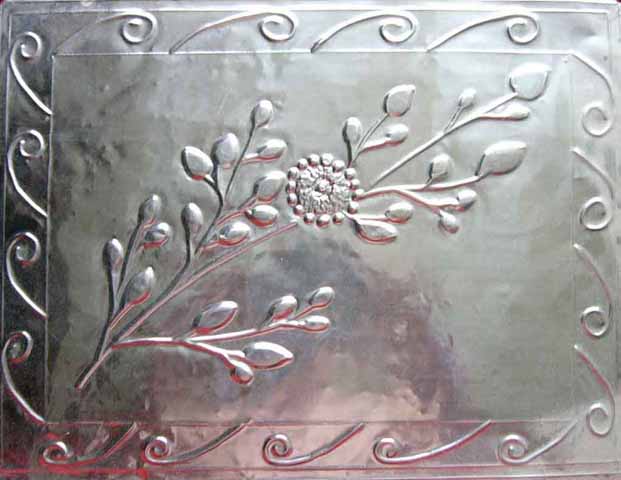 СминаниеПродавливаниеПроцарапываниеНалеп Определи, чем являются изображения.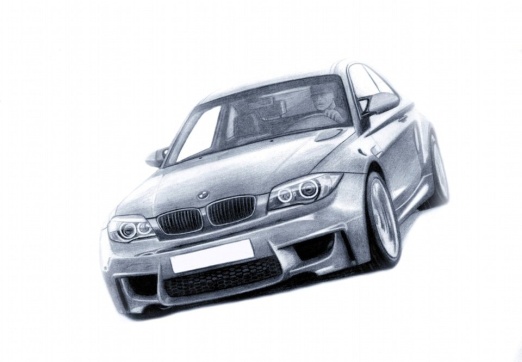 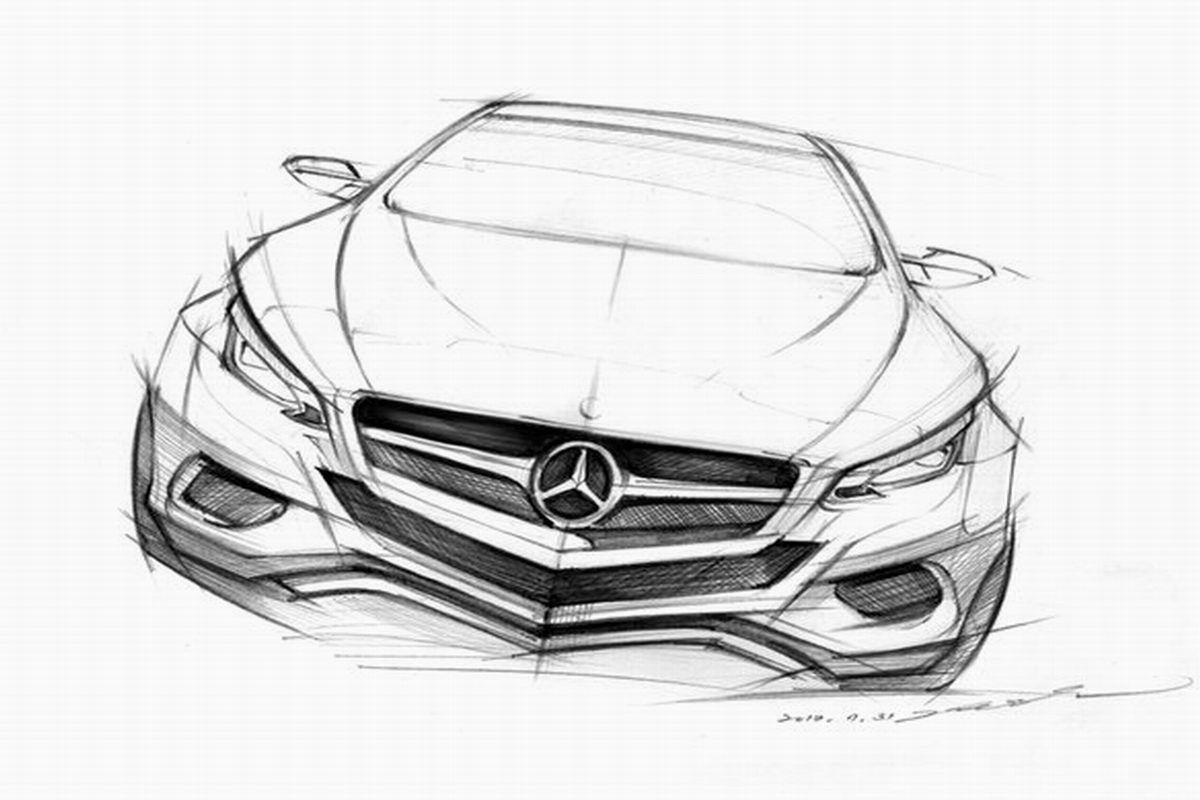 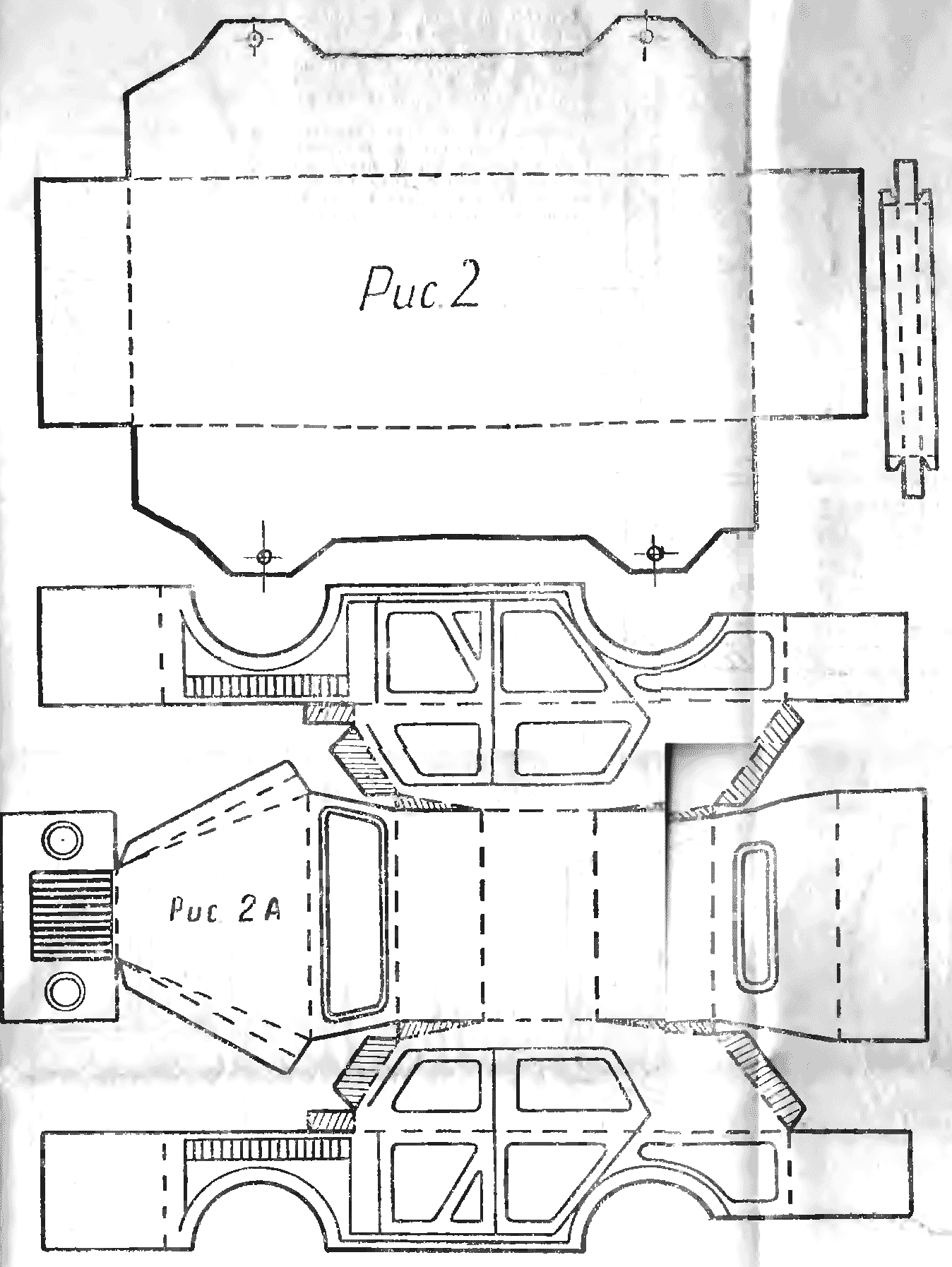 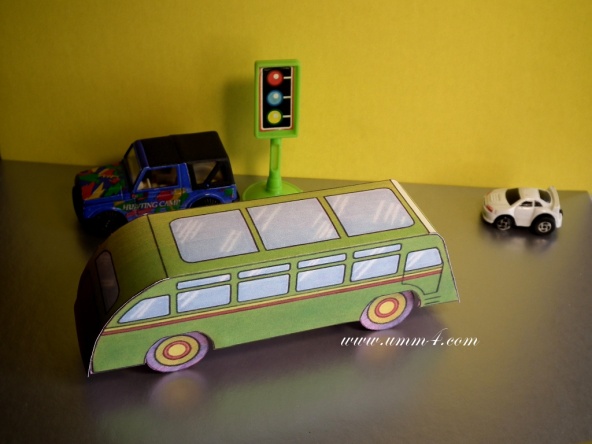 Макет                       эскиз                      настоящий                             макет                           АвтомобильПодчеркни  профессии, которые сохранились с давних времёнэлектрик                    пилот                             программистсапожник                  архитектор                     кузнецплотник     Отметь верное высказывание  Ручным называют производство изделий человеком с использованием механизмовМашинное производство – это изготовление изделий руками человекаМашинное производство появилось раньше ручного производстваРучным называют производство изделий без машин и механизмовКакие преимущества производства деталей и изделий на станках по сравнению с трудом ремесленника, который вручную изготавливает свои детали и изделия?Большое количествоКрасотаБыстротаЭкономия времениРазнообразие материаловВсе детали точно одинаковыеВыбери правильный ответ.Фольга как материал – это…ПроволокаБумагаПластикПриродный материалТканьМеталлРаспредели изделия и предметы на 2 группы               .	штучное	массовоеОтметь только общие для материалов свойства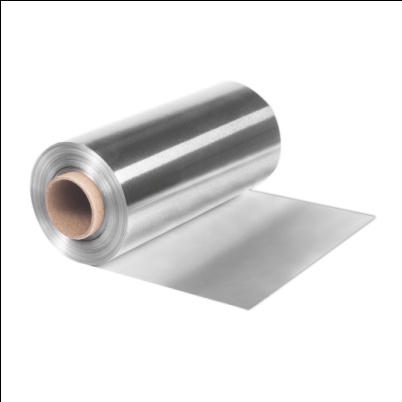 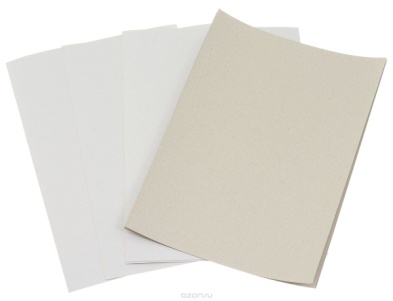 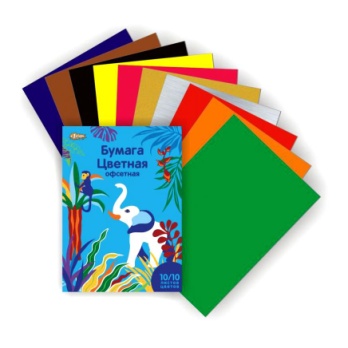 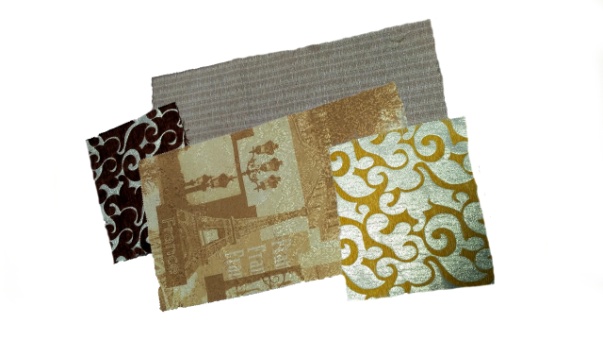 МнётсяРежется ножницамиПластичностьГибкостьВодонепроницаемостьЭластичностьНепрозрачностьЦветДля чего служит конвейер?Для того чтобы быстро выполнять макет изделияДля того чтобы непрерывно перемещать изделие от одной операции сборки к другойДля того чтобы помогать человеку создавать чертёж изделийМожет ли автолюбитель сам в своей мастерской собрать машину?Нет, машину можно собрать только на заводе с помощью различных механизмовДа, но на сборку машины потребуется очень много времени и силДа, человек может собрать машину сам, точно также,  как и с помощью различных механизмов Подчеркни,  из каких материалов можно изготовить макет или модель автомобиля?Упаковка из-под молока                          пластиковая бутылкаЦветная бумага                                         толстый картонТонкая фольга                                           тонкий картонГофрокартон                                             детали набора «Конструктор»Цветной картон                                        плотная тканьЧто является вторичным сырьём? Подчеркни.Полиэтиленовые пакеты                          пищевые отходыШелуха орехов                                          скорлупа яичнаяТряпки                                                        батарейкиСтарые журналы                                       стеклянные бутылкиЗасохшая корка хлеба                               пластиковая упаковкаСтарые газеты                                            стеклянные банкиДля чего люди стараются перерабатывать и использовать вторичное сырьё?Чтобы осваивать новые технологические операцииЧтобы не засорять природуЧтобы не тратить время на выработку нового сырьяЧтобы беречь природные ресурсы Какой инструмент позволяет лучше всего разметить пластик?МелШариковая  ручкаИглаМаркерНожКарандаш